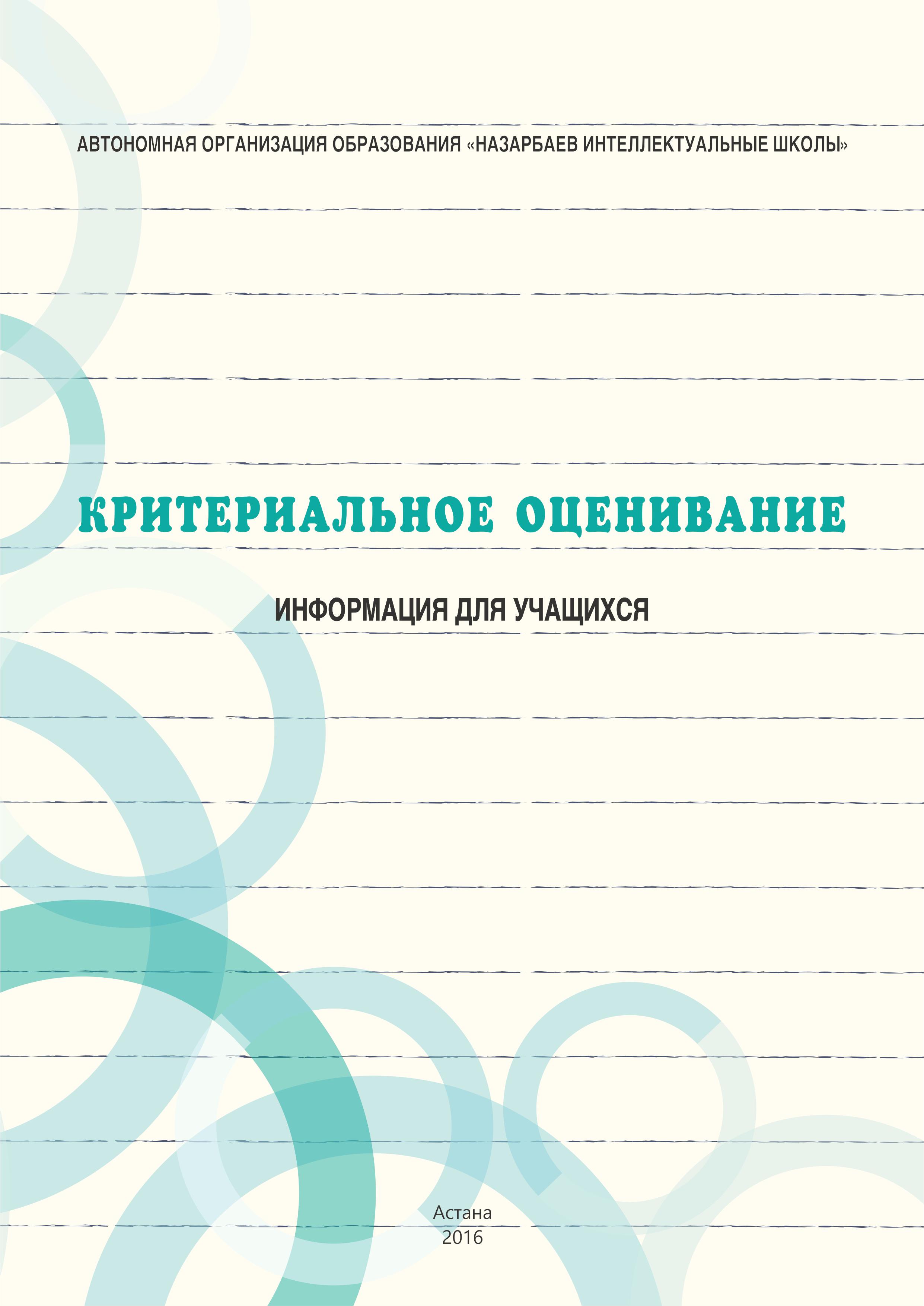 создании данной брошюры приняли участие учащиеся и учителя пилотной школы-гимназии № 69Астана. Особую благодарность выражаем ученику 7 класса Сабигат Акжолу и его родителям.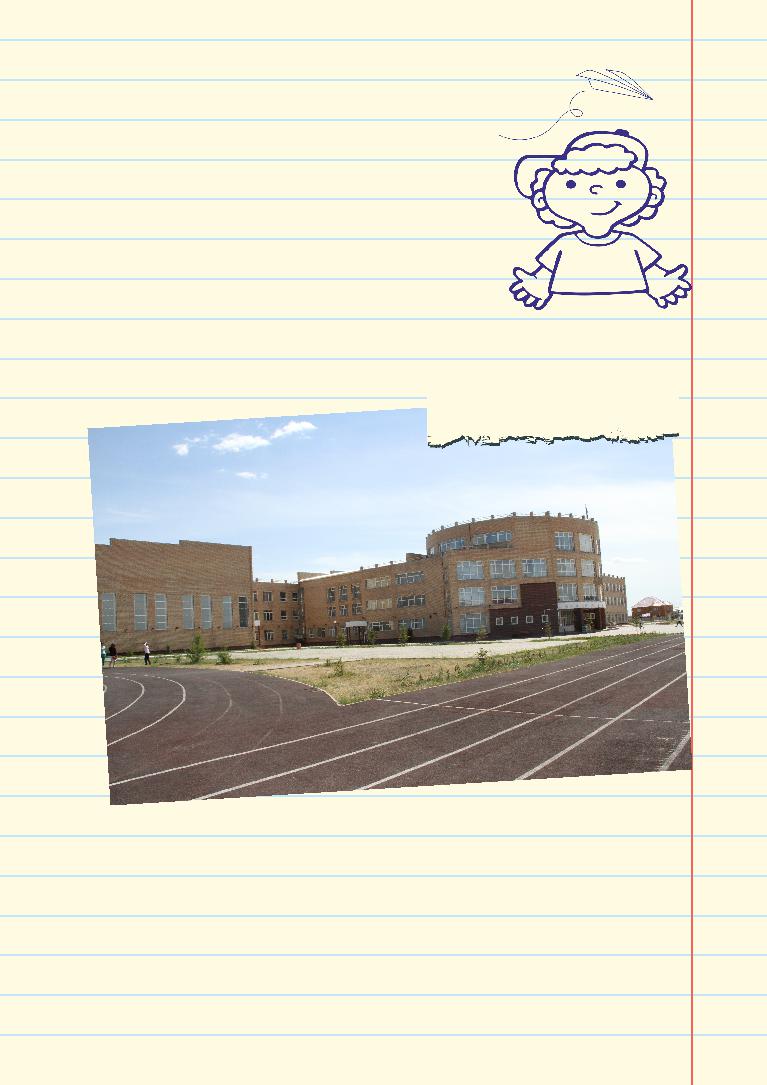 Привет, меня зовут Акжол!ученик 7 класса. В будущем я хочу стать лётчиком. Я знаю, что для этого мне нужно хорошо учиться. Сейчас в школе все изменилось. В этой истории я хочу вам рассказать, как теперь оцениваются мои знания.Это моя школа.думаю, что здесь работают самые лучшие учителя и учатся самые умные дети!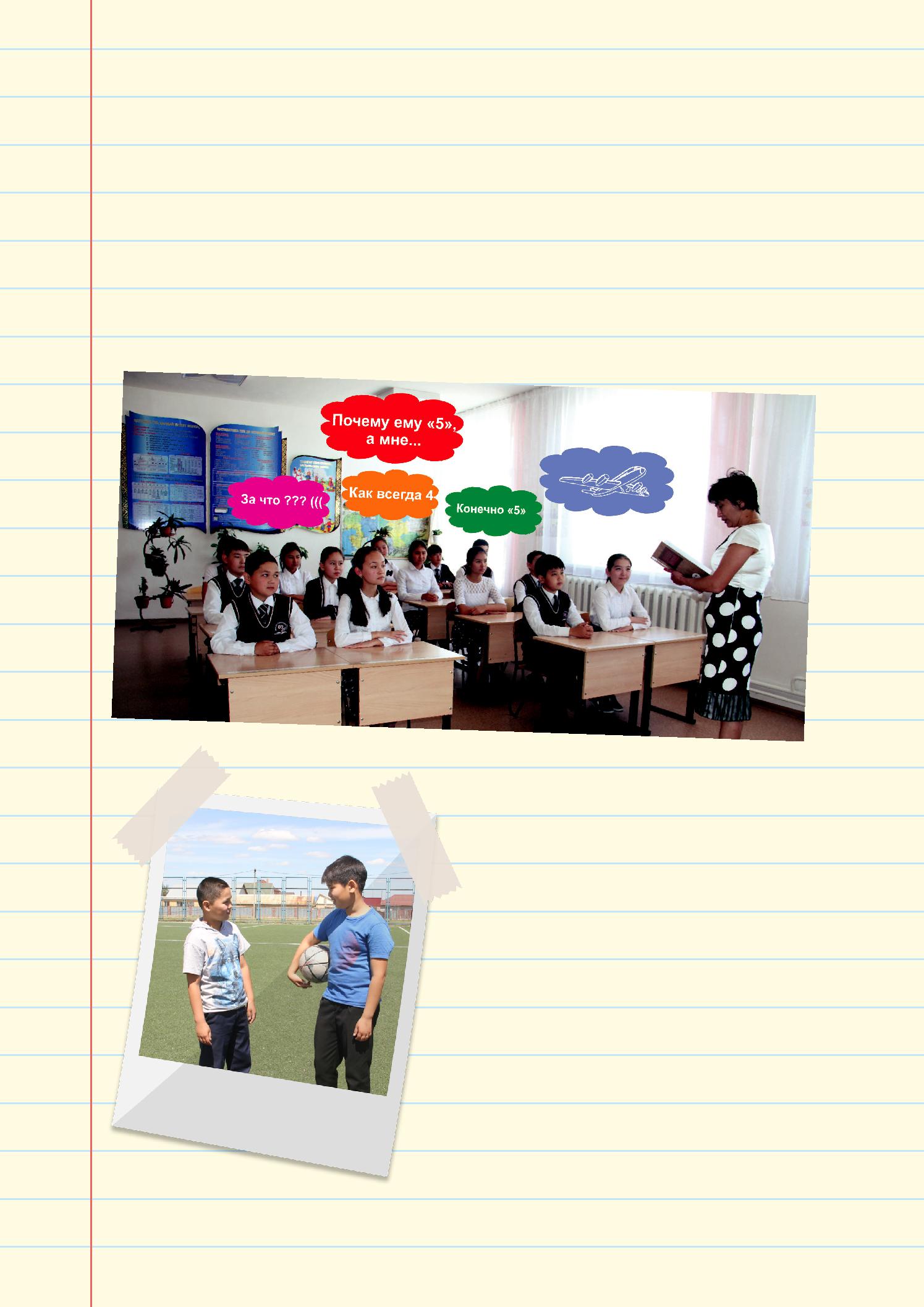 Как всё начиналось …Мы уже собирались на каникулы, когда я в первый раз услышал о том, что скоро мы будем учиться по-другому. Но в тот момент мы не обратили на это внимание.Нам объявили наши оценки. Кто-то был доволен, кто-то не ожидал, кто-то огорчился, а кто-то мечтал уже о каникулах )))Каникулы были весёлыми. Всё лето мы с другом играли в футбол, катались на велосипеде и ходили в бассейн.Иногда мы обсуждали то, что слышали по телевизору о новом обучении в школе. Но мы даже не могли себе представить, как всё изменится.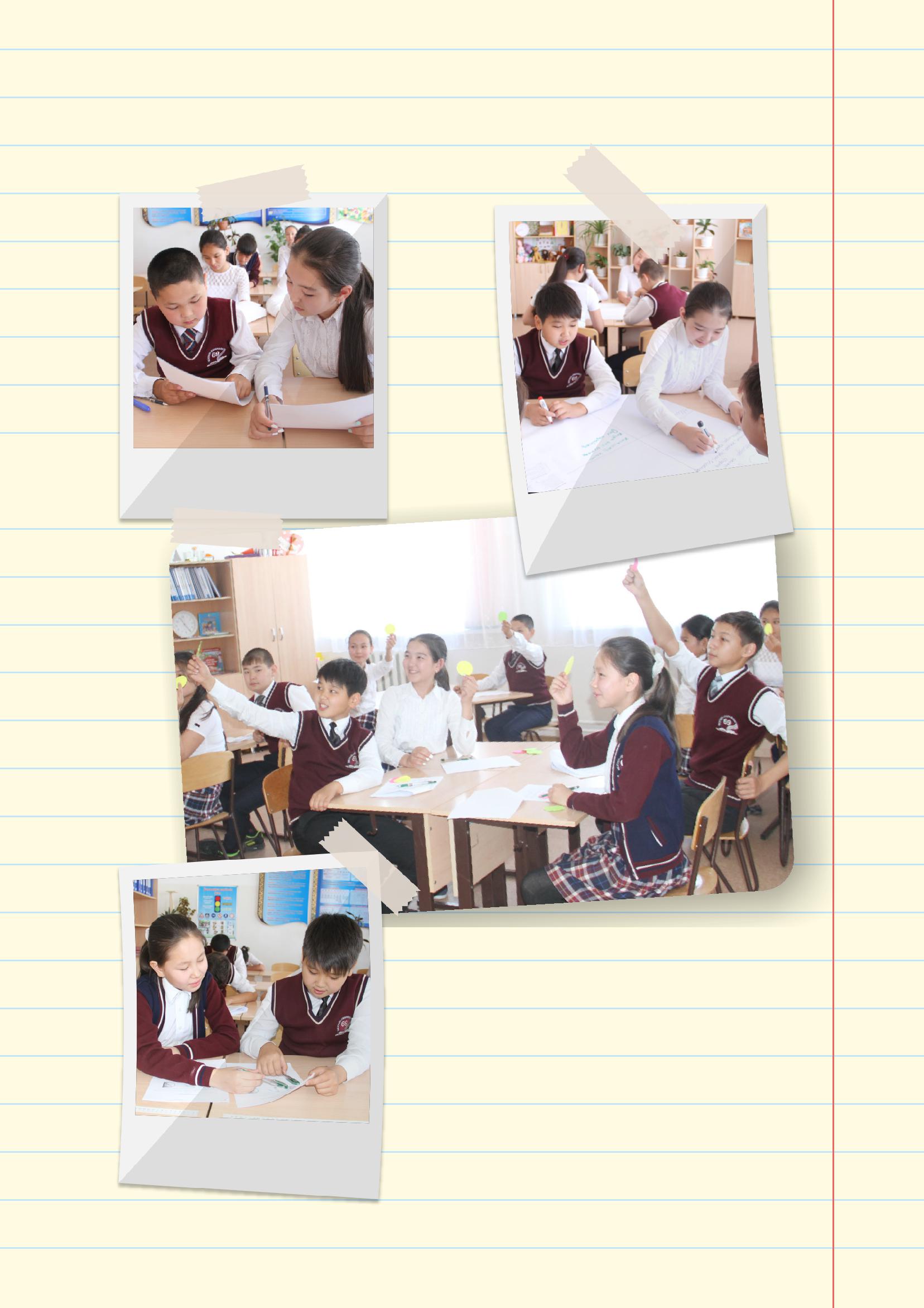 Итак, началась наша учёба в школе…«Мне трудно выполнитьзадание по данномукритерию»Вот так мы учимся каждый день. Мы работаем в парах, группах, индивидуально. Мы часто оцениваем свою работу и работу своих одноклассников, а учитель нам помогает.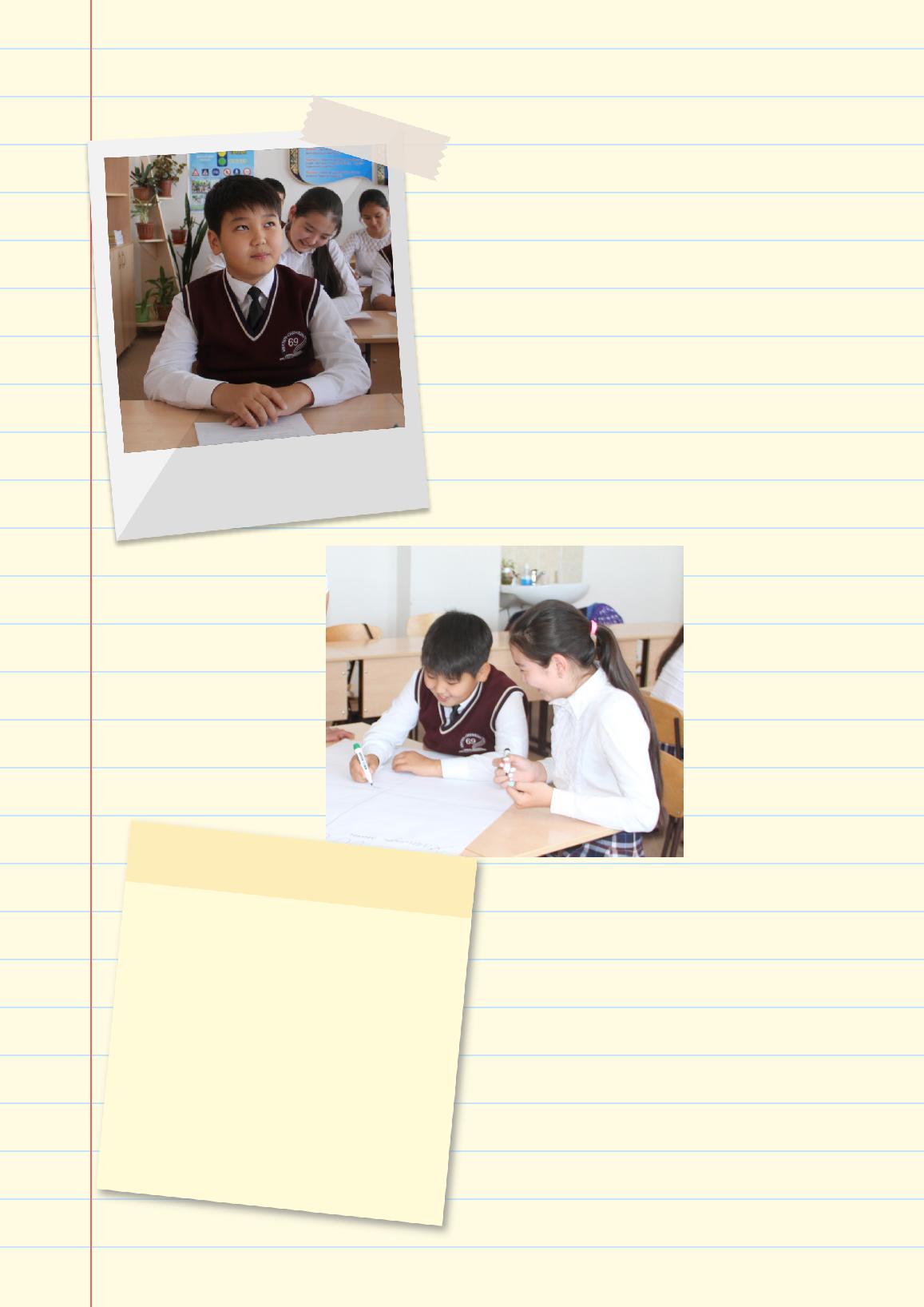 Вы знаете, я заметил, что нам сейчас не ставят оценки. Вместо этого нам говорят, что надо сделать лучше и как. Такое оценивание называется формативным оцениванием. Язнаю, что мне надо исправить или повторить. Я думаю, это полезнее, чем просто узнать свою оценку.что ещё интересно, я больше не боюсь сделатьошибку	и	не	боюсьобсуждать свои результаты с учителем.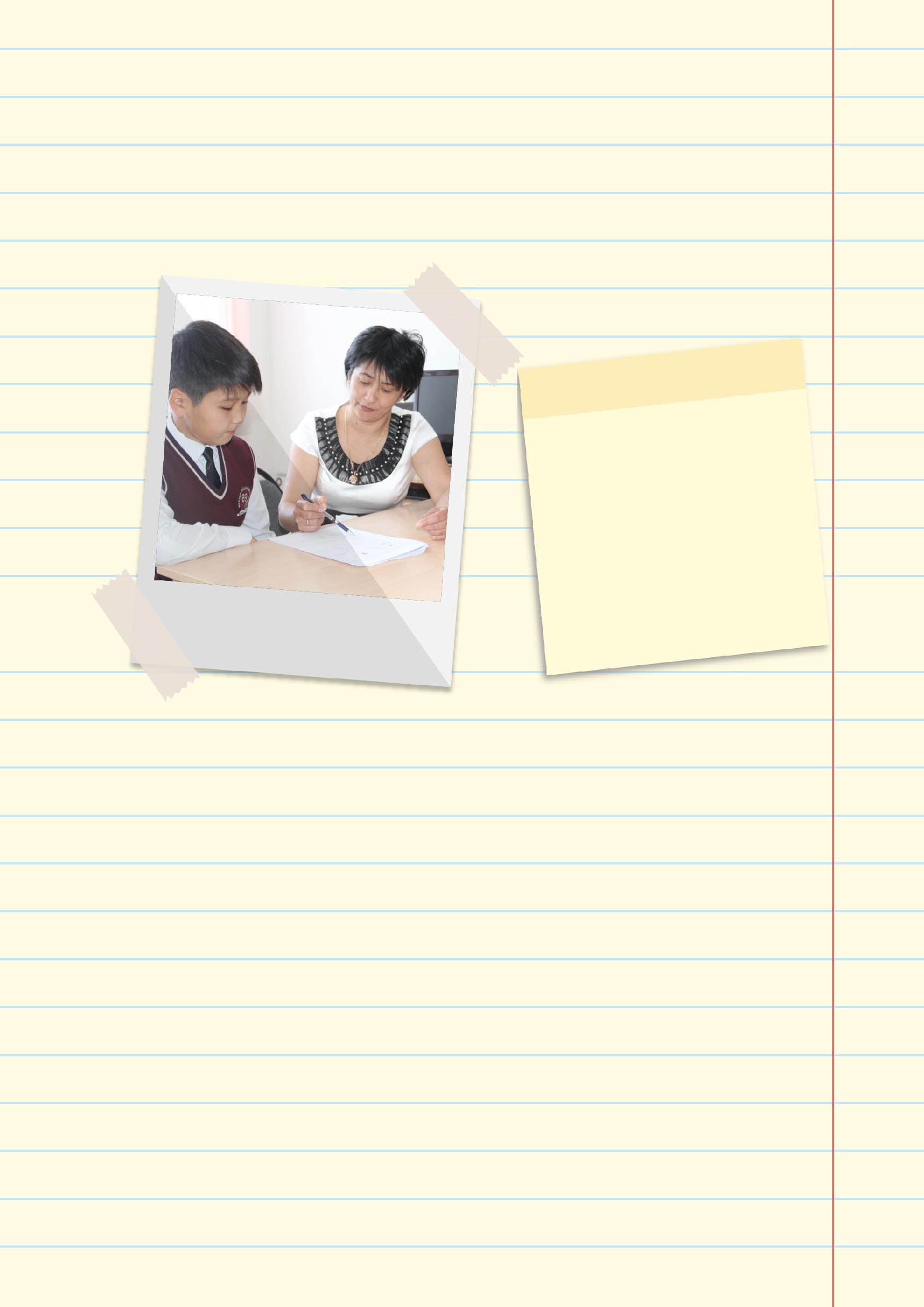 При обсуждении учитель предоставляет обратную связь, в которой объясняет все мои ошибки и дает рекомендации, как их исправить.Также в классе мы оцениваем друг друга и даем обратную связь. В первое время, как только мы начинали говорить друг другу об ошибках, сразу обижались ))). Позже мы поняли, что это полезно для нашего обучения.Самое интересное - это самооценивание. Это классно, когда ты проверяешь свою работу и видишь, что всё правильно.считаю, что находить свои ошибки и оценивать себя – это большой подвиг для каждого. Несмотря на то, что я всегда хорошо готовлюсь к урокам, во время самооценивания я стараюсь относиться к себе критично и не повторять своихошибок.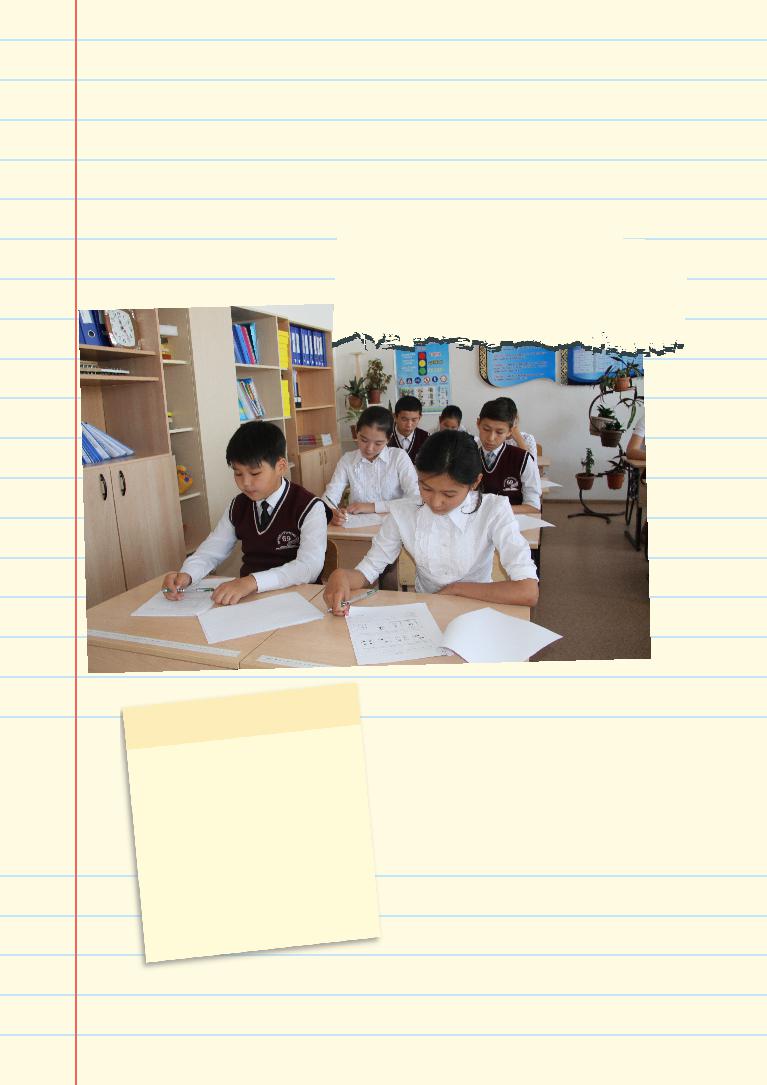 Но вот однажды настал день, когда мы должны были выполнить задание самостоятельно, – суммативное оценивание за пройденный раздел. За его выполнение нам поставили баллы.Это было несложное задание. Ясобрался, вспомнил рекомендацииучителя и то, что мы делали науроках.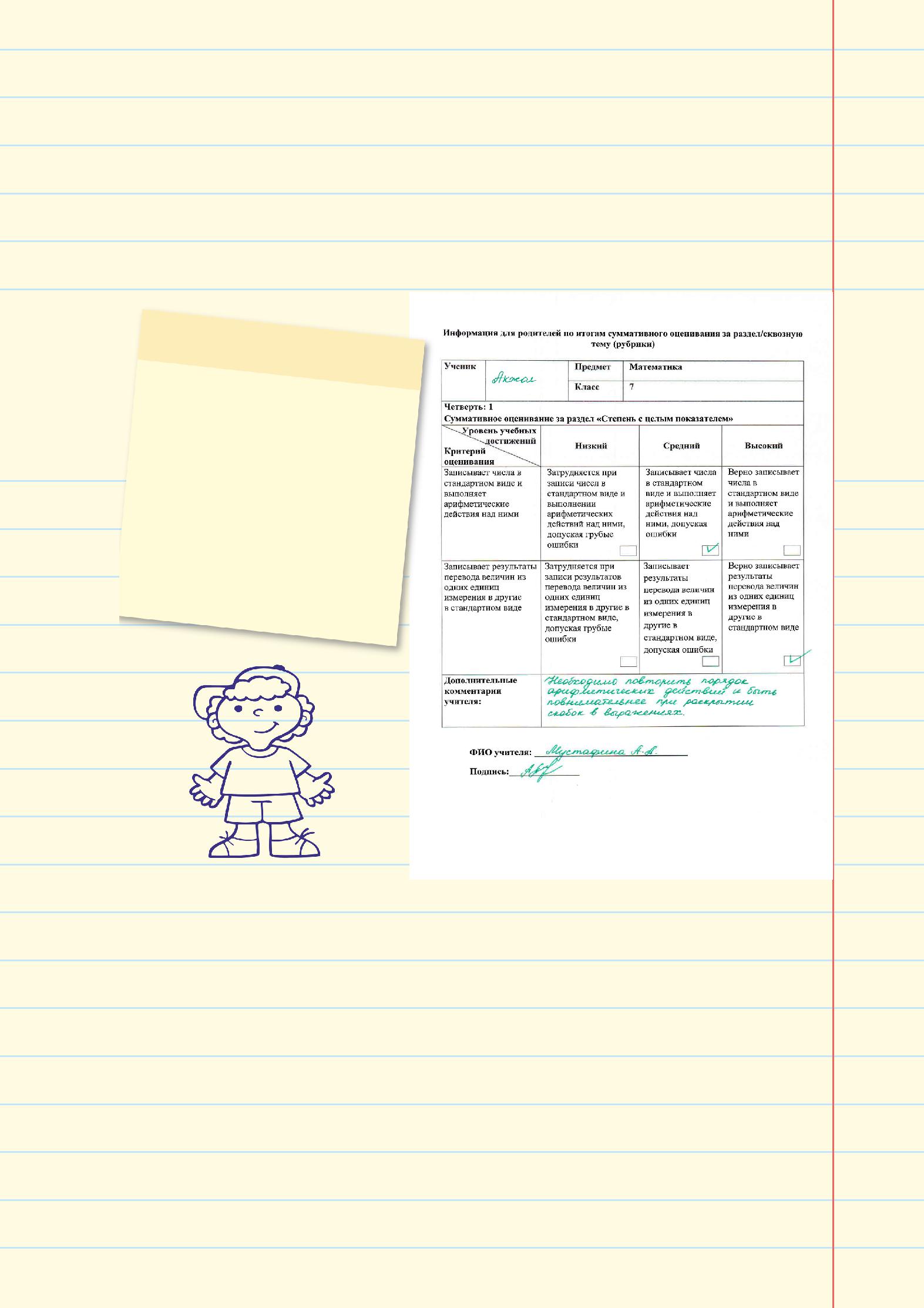 Когда учитель проверил задания, нам сообщили баллы за выполненную суммативную работу. Моим родителям передали рубрику.этот раз я получил 8 из 10 баллов, это хороший результат. Но в следующий раз я постараюсь получить максимальный балл. Эти баллы будут учитываться при выставлении оценок за четверть.течение четверти у нас было несколько суммативных оцениваний за разделы. После каждого суммативного оценивания за раздел, учителя давали рекомендации, как можно улучшитьработу в будущем.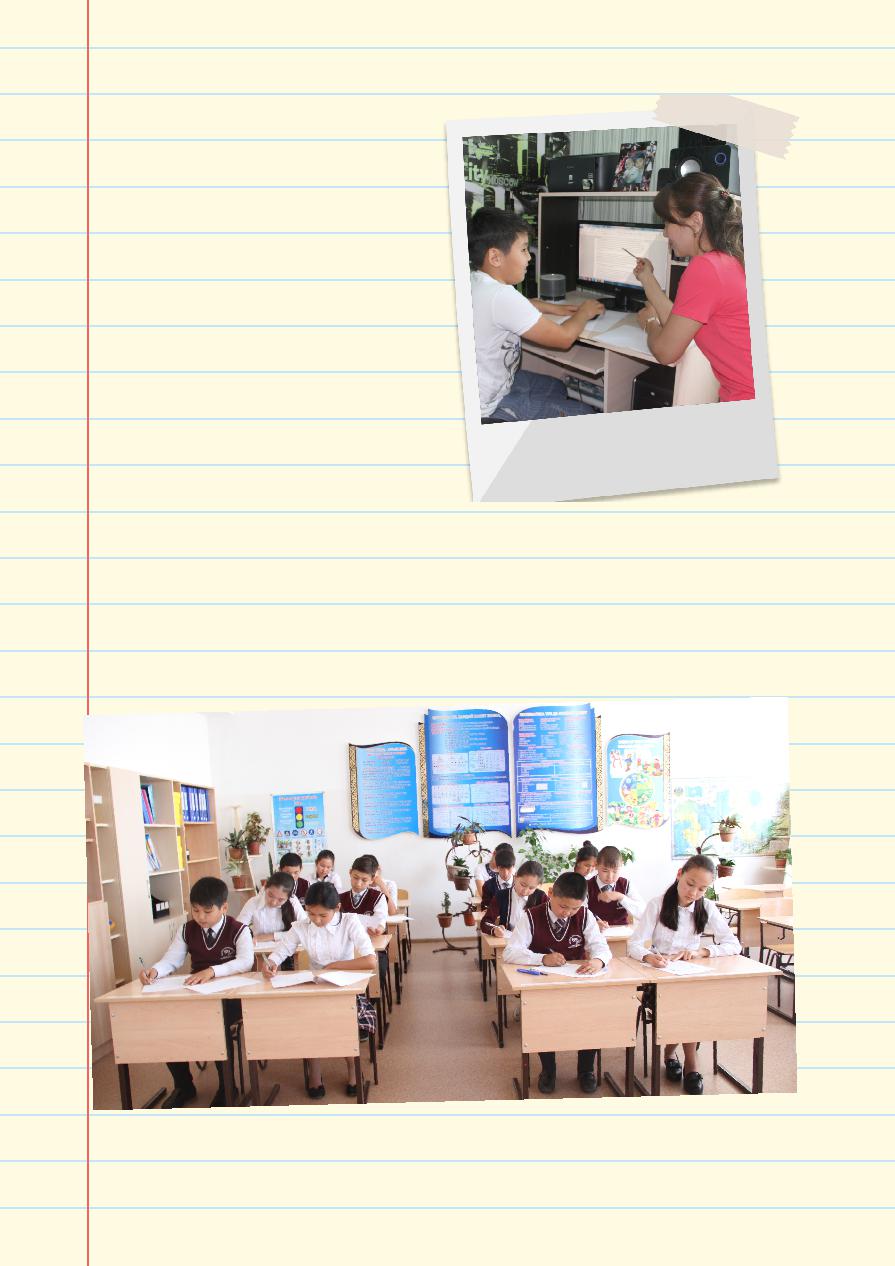 Конечно,	всю	четверть	ястарался  вовремя  выполнятьзадания,	обращал	вниманиена	комментарии	учителейв тетрадях, оценивал выполненные задания.Мои родители тоже старались мне помочь и поддержать.конце четверти мы писали суммативную работу за четверть. Она была сложной. Но мы все хорошо подготовилисьней, так как все темы проверялись во время формативного оценивания. За эту работу нам поставили баллы, которые тоже учитываются в четвертной оценке.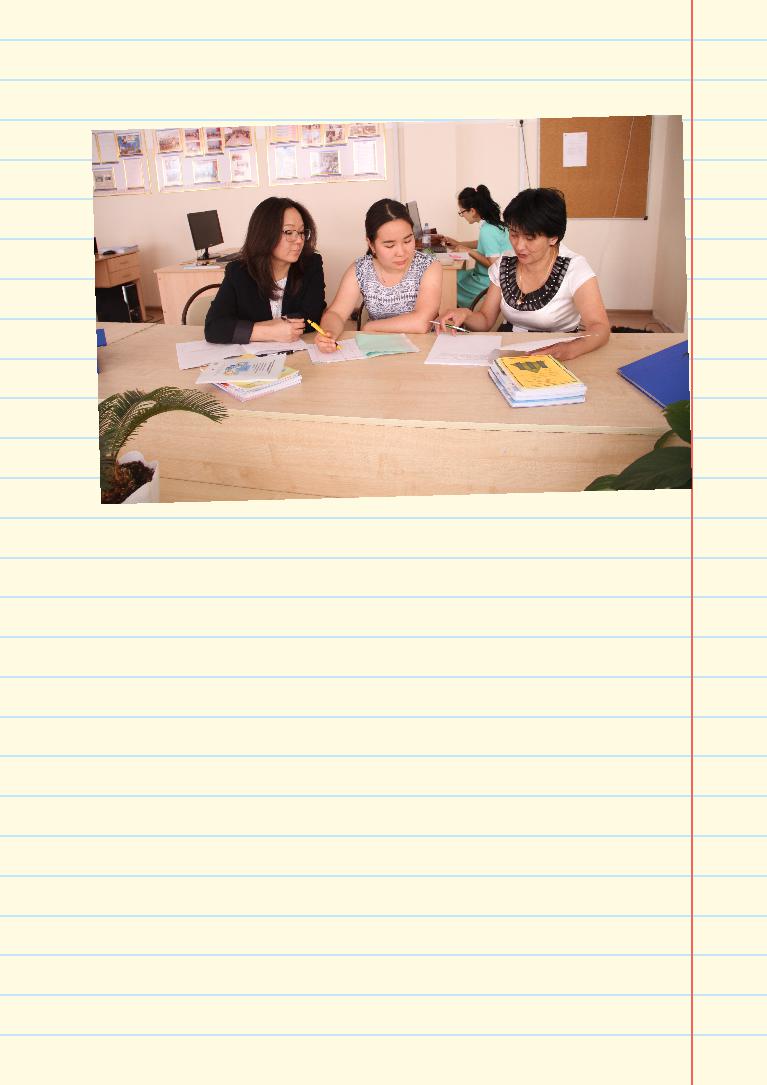 Наши результаты за суммативное оценивание за четверть рассматриваются несколькими учителями. Поэтому я уверен, что все наши оценки очень честные!Они обсуждают, правильно ли выставлены баллы. Если все согласны, нам выставляют эти баллы в электронный журнал. В электронном журнале рассчитывается оценка за четверть.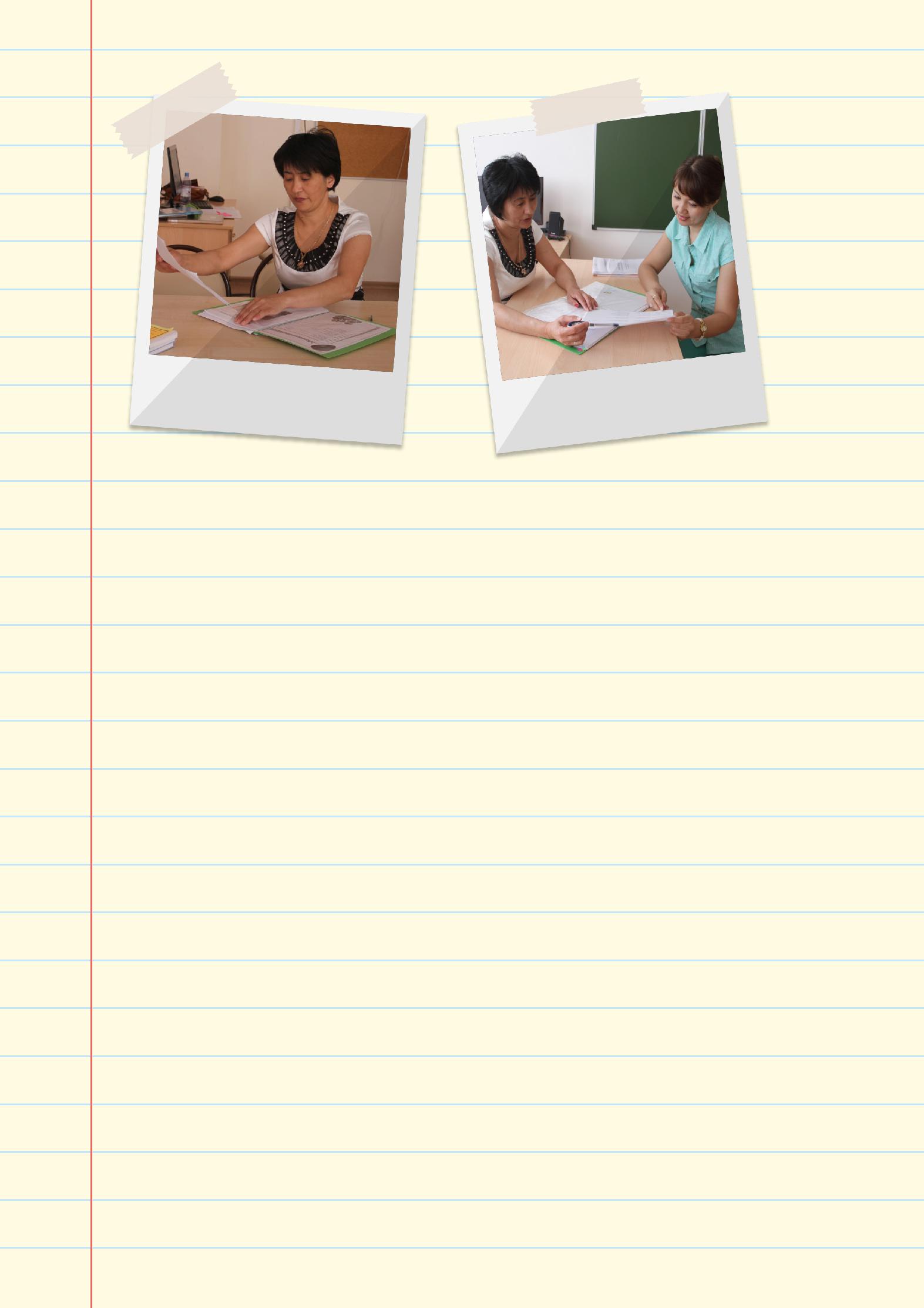 Все мои выполненные суммативные работы за разделычетверти хранятся в моём портфолио. Мои родители в любое время могут ознакомиться с ним. Таким образом, они могут увидеть, как я учусь в школе и какие у меня результаты.После того как начали использовать в школе данную систему оценивания, я обратил внимание на то, что:• мне стало интересно учиться;• моя работа проверяется по критериям оценивания, которые мне известны и понятны;• я сам могу определить уровень своего обучения и обсудить это со своими родителями;• я с легкостью могу обсуждать свои результаты с учителями;• во	время	формативного	оценивания	нам	дают	времявозможность хорошо изучить тему и исправлять свои ошибки. А только затем мы выполняем суммативную работу;проверяется и выставляются баллы только за то, что мы изучали;комментарии и рекомендации учителя очень полезны.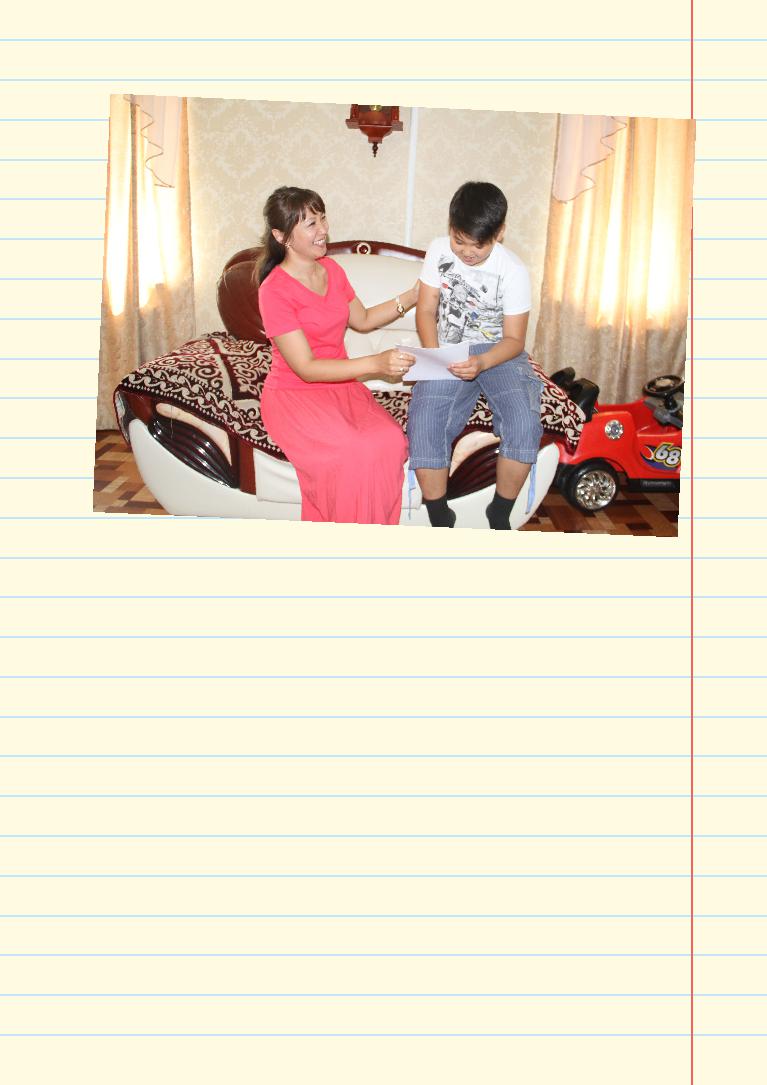 Мои родители сказали, что у меня повысился интерес к учёбе. А я заметил, что им теперь легче:следить за моей учёбой в школе;оказывать мне помощь;обсуждать с моими учителями мои результаты.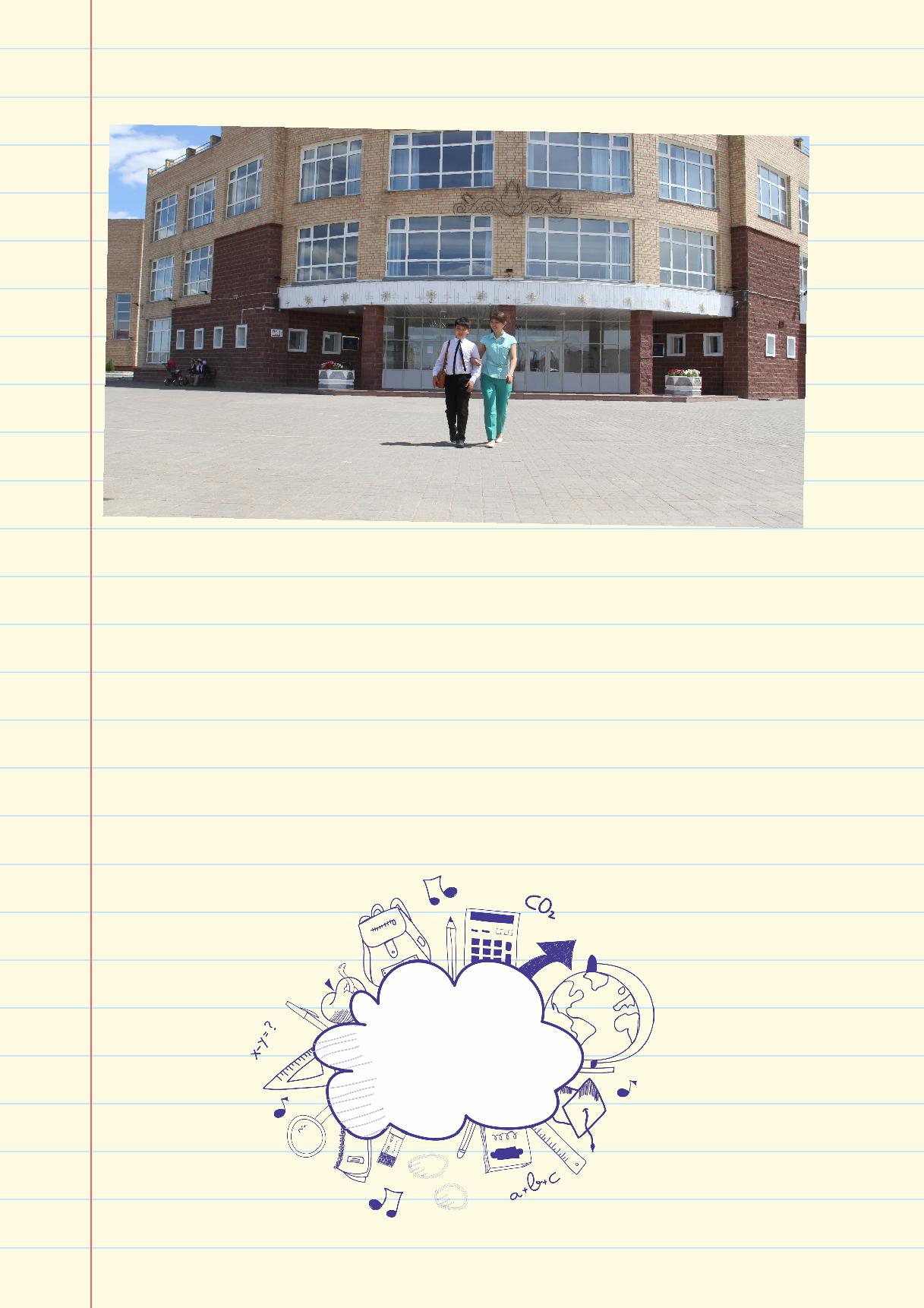 Мне и моим одноклассникам очень интересно учитьсяв школе.Оценивание стало полезным, понятным и честным.Надеюсь, вам тоже понравится так учиться.Это была моя история.Вы можете поделиться вашими историями на форуме «Оценивание в школе».http://smk.edu.kzЖелаю Вамуспехов в учебе!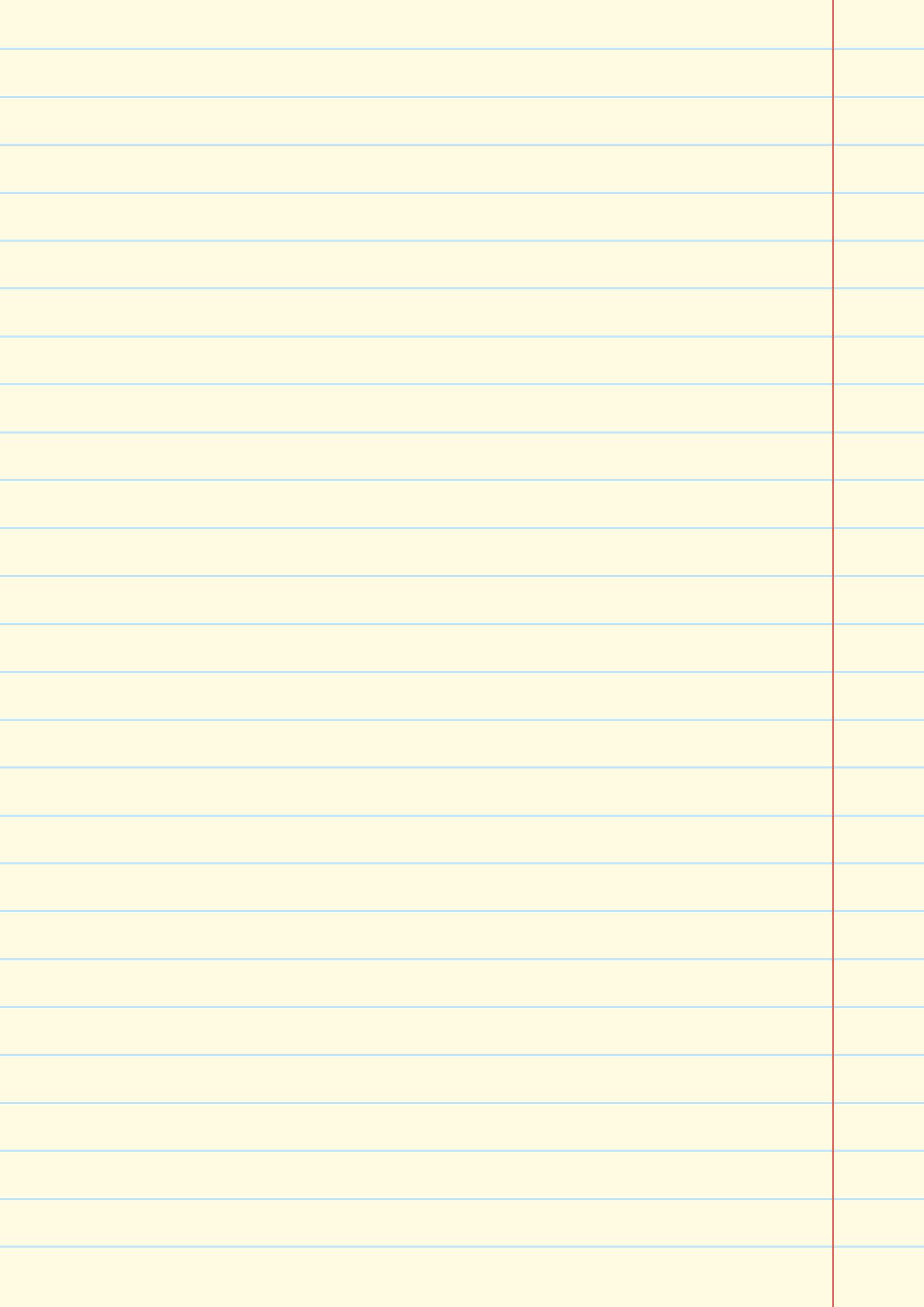 Для заметок«Давай сначала прочитаем критерии,чтобы узнать, что от нас требуется»должны? Мы? Мывместевместедолжны? Мы? Мывместевместе? Мы? Мы»«Всесогласнырешениерешение»«ВсепринятьрешениерешениепринятьрешениерешениепринятьФормативноеФормативноеФормативноеоцениваниеоцениваниеоцениваниеоцениваниеоцениваниеоцениваниеоцениваниеоценивание•проводитсяпроводитсявходеповседневнойповседневнойработы в классеработы в классеработы в классеходеповседневнойповседневнойработы в классеработы в классеработы в классе•являетсятекущимтекущимтекущимпоказателемпоказателемуспеваемостиуспеваемоститекущимтекущимтекущимпоказателемпоказателемуспеваемостиуспеваемостипоказателемпоказателемуспеваемостиуспеваемости•обучающихсяобучающихсяобучающихсяобучающихсяобучающихся•устанавливаетустанавливаетустанавливаетвзаимосвязьвзаимосвязьмеждуобучающимся иобучающимся ивзаимосвязьвзаимосвязьмеждуобучающимся иобучающимся имежду•учителем в ходе обученияучителем в ходе обученияучителем в ходе обученияучителем в ходе обученияучителем в ходе обученияучителем в ходе обучения•обеспечиваетобеспечиваетобратнуюобратнуюобратнуюсвязь междусвязь междуучителем, обучающимися иучителем, обучающимися иучителем, обучающимися иучителем, обучающимися иучителем, обучающимися иучителем, обучающимися и•  позволяет•  позволяетродителямиродителямиродителями•  позволяет•  позволяетсовершенствовать процесссовершенствовать процесссовершенствовать процесссовершенствовать процесссовершенствовать процесссовершенствовать процессобученияобучениясовершенствовать процесссовершенствовать процесссовершенствовать процесссовершенствовать процесссовершенствовать процесссовершенствовать процессобученияобученияОбратнаясвязьсвязьсвязьсвязьОбратнаяиспользуетсяна различныхна различныхна различныхна различныхна различныхэтапах урокаэтапах урокаэтапах урокаиспользуетсяна различныхна различныхна различныхна различныхна различныхтвлятьтвлятьтвлятьиспользуетсятвлятьтвлятьтвлятьи позволяетучителюучителюучителюучителюосущесосущесси позволяетучителюучителюучителюучителюси позволяетвзаимодействиевзаимодействиевзаимодействиевзаимодействиевзаимодействиевзаимодействиеснепрерывноенепрерывноевзаимодействиевзаимодействиевзаимодействиевзаимодействиевзаимодействиевзаимодействиеснепрерывноенепрерывноевзаимодействиевзаимодействиевзаимодействиевзаимодействиевзаимодействиевзаимодействиеонепрерывноенепрерывноеообучающимися,обучающимися,обучающимися,обучающимися,в результатев результатев результатев результатекоторогобучающимися,обучающимися,обучающимися,обучающимися,в результатев результатев результатев результатеиобучающимися,обучающимися,обучающимися,обучающимися,ипроисходиткорректированиекорректированиекорректированиекорректированиекорректированиекорректированиекорректированиеипроисходиткорректированиекорректированиекорректированиекорректированиекорректированиекорректированиекорректированиепроисходитпланированиепланированиепланированиепланированиепроцессапроцессадальнейшеедальнейшеедальнейшеепланированиепланированиепланированиепланированиепроцессапроцессадальнейшеедальнейшеедальнейшеепланированиепланированиепланированиепланированиедальнейшеедальнейшеедальнейшее.обученияСуммативноеСуммативноеСуммативноеоцениваниеоцениваниеоцениваниеСуммативноеСуммативноеСуммативноепроводитсядля оценки уровнядля оценки уровнядля оценки уровнядля оценки уровнядля оценки уровняусвоенияусвоенияпроводитсядля оценки уровнядля оценки уровнядля оценки уровнядля оценки уровнядля оценки уровнязапроводитсяпрограммыпрограммызасодержаниясодержанияучебнойучебнойучебной.разделы/сквозныеразделы/сквозныеразделы/сквозныеразделы/сквозныетемы и четвертьтемы и четвертьтемы и четвертьРубрикиинформация,информация,предостпредоставляемаяобучающимсяобучающимсяиродителямпорезультатамрезультатамродителямрезультатамрезультатамсуммативногооценивания заоценивания засуммативногооценивания заоценивания заразделы/сквозныеразделы/сквозныеразделы/сквозныетемы.разделы/сквозныеразделы/сквозныеразделы/сквозные